WHEN WHAT AND WHY TO WEAR REQUIRED PERSONAL PROTECTIVE EQUIPMENT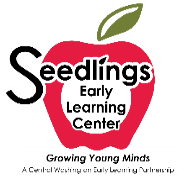 Storage of KN95 when not worn should be placed in a brown paper sack. At the end of the day disposable mask, one time use face shield, and brown paper sack will be discarded into trash receptacle.Multi use face shield and goggles will be cleaned and sanitized after each use. Transportation it will be cleaned at the end of the route. Additional Sources of PPE that may be available to wear in addition to above:If face shield is wanted to wear throughout the day with a face mask, one can be provided. Please inform your Center Manager. If a KN95 mask chooses to be worn instead of a disposable mask one can be provided. Please inform your Center Manager. Please remember a disposable face mask is NOT the same as a KN95. Links to Website’s:https://www.lni.wa.gov/forms-publications/F414-168-000.pdf (Masks)https://www.cdc.gov/coronavirus/2019-ncov/community/schools-childcare/guidance-for-childcare.html#pickuphttps://www.doh.wa.gov/Portals/1/Documents/1600/coronavirus/DOH-OSPI-DYCF-SchoolsChildCareGuidance.pdfhttps://app.leg.wa.gov/wac/default.aspx?cite=296-155-200https://app.leg.wa.gov/Rcw/default.aspx?cite=49.17.060https://www.lni.wa.gov/agency/_docs/wacoronavirushazardconsiderationsemployers.pdfhttps://www.k12.wa.us/sites/default/files/public/childnutrition/ReturntoSchoolGuide-Nutrition.pdfhttps://www.cdc.gov/niosh/topics/hcwcontrols/recommendedguidanceextuse.htmlWhen you are REQUIRED to Wear It:	What is REQUIRED to be worn:Why are we REQUIRED to Wear It:Picking Up/Dropping Off Children at Car SmocksKN95Reflective VestFace shield or GogglesCenter of Disease Control and PreventionMedium Risk Mask (Labor and Industries)WAC 296-166-200Diapering a child including stand up diaperingDisposable MaskFace shield or GogglesSmockCenter of Disease Control and PreventionMedium Risk Mask (Labor and Industries)WAC 296-166-200When screening or dropping off material to familiesDropping off items at family’s home. (EHS and Transportation)SmocksKN95Reflective VestFace shield or GogglesCenter of Disease Control and PreventionMedium Risk Mask (Labor and Industries)WAC 296-166-200Picking Up Children From Bus/ Putting children on Bus (Teacher/Classroom Staff)SmocksFace Mask (Disposable)Center of Disease Control and PreventionMedium Risk Mask (Labor and Industries)Picking Up/ Dropping Off Children on Bus (Transportation Assistant)Attestation MUST be completedSmocksKN95Reflective VestGloves (changed in between children)Face Shield or GogglesCenter of Disease Control and PreventionMedium Risk Mask (Labor and Industries)WAC 296-166-200Picking Up/ Dropping Off Children on Bus (Bus Driver)SmocksFace Mask (Disposable)Reflective VestCenter of Disease Control and PreventionMedium Risk Mask (Labor and Industries)WAC 296-166-200In Classroom with Children Present  or cannot keep 6-foot distanceSmocksFace Mask (Disposable)Blanket in between if holding infantFace Shield when diapering a child.Center of Disease Control and PreventionMedium Risk Mask (Labor and Industries)In workspace (not classroom) where 6 foot distance can be kept from other employees.Cloth Face CoveringLow Risk Mask (Labor and Industries)In community areas where 6-foot distance cannot be kept at all times. BathroomResource RoomHallwayBreak RoomSmocksFace Mask (Disposable)Center of Disease Control and PreventionMedium Risk Mask (Labor and Industries)When a Seedlings staff member can be in a room where the room is NOT shared with anyone else, has four closed walls, and the door is closed. Partitions do not count as a wall.No facemask is neededHealth Room KN95Disposable GownDisposable GlovesDisposable Face ShieldBootiesCenter of Disease Control and PreventionMedium Risk Mask (Labor and Industries)Cleaning Sanitizing and Disinfecting Health RoomKN95Disposable GownDisposable GlovesFace ShieldBootiesCenter of Disease Control and PreventionMedium Risk Mask (Labor and Industries)Kitchen StaffFace Mask (Disposable)Hair NetApronGloves (Changed as needed)Medium Risk Mask (Labor and Industries)Washington Office of Superintendent of Public Instruction (OSPI)Custodial Staff*Please follow additional guidance given in regards to what to wear when cleaning using certain products and techniques.Within Six Feet of other employees or childrenKN95Keeping a 6-foot distance of employees and childrenFace Mask (Disposable)Medium Risk Mask (Labor and Industries)When a staff member is completing a Home Visit*Family’s needs to be screened for COVID-19 over the phone prior to the visit for all people joining the meeting. Family members participating over 2 years of ageWear disposable facemaskSanitize Hands with Hand Sanitizer or wash handsSeedlings Staff MembersSmocksDisposable facemask Sanitize hands prior or Hand washCenter of Disease Control and PreventionMedium Risk Mask (Labor and Industries)Families coming into the Seedling Center. Parents/Guardians or Authorized personnel can drop off the child at the front door. Family can stay but no longer than 15 minutes with a disposable mask on.Attestation MUST be completedStaffSmocksDisposable facemask Families Dropping OffWear disposable facemaskSanitize Hands with Hand Sanitizer or Hand washCenter of Disease Control and PreventionMedium Risk Mask (Labor and Industries)